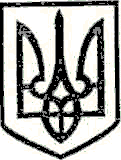 УКРАЇНАМАРКІВСЬКА РАЙОННА ДЕРЖАВНА АДМІНІСТРАЦІЯЛУГАНСЬКОЇ ОБЛАСТІР О З П О Р Я Д Ж Е Н Н Яголови районної державної адміністрації«13» грудня 2017 р.                           Марківка                                            № 361Про визначення відповідальної особи за забезпечення застосування електронного цифрового підпису в апараті райдержадміністрації, її управліннях, відділах1. Керуючись п. 9 Порядку застосування електронного цифрового підпису органами державної влади, органами місцевого самоврядування, підприємствами, установами та організаціями державної форми власності, затвердженого постановою Кабінету Міністрів України від 28.10.2004 № 1452, визначити відповідальною особою за забезпечення застосування електронного цифрового підпису в апараті райдержадміністрації, її управліннях, відділах Шматка Олега Вікторовича, головного спеціаліста загального відділу апарату райдержадміністрації.2.Відповідальній особі забезпечити:				підготовку та подання акредитованому центру сертифікації ключів інформації, необхідної для отримання послуг, пов’язаних з електронним цифровим підписом;     	надання допомоги підписувачам під час генерації їх особистих та відкритих ключів; 	подання до акредитованого центру сертифікації ключів звернень про скасування, блокування або поновлення посилених сертифікатів відкритих ключів підписувачів; 	доступ підписувачів через телекомунікаційні мережі до акредитованих центрів сертифікації ключів у разі неможливості здійснення ними такого доступу із своїх робочих місць; 	ведення обліку надійних засобів електронного цифрового підпису, що використовуються в установі;	ведення обліку програмно-апаратних та апаратних носіїв особистих ключів підписувачів;	зберігання документів та їх електронних копій, на підставі яких отримано послуги, пов’язані з електронним цифровим підписом;	контроль за використанням підписувачами надійних засобів електронного цифрового підпису та зберіганням ними особистих ключів.	3. Розпорядження голови райдержадміністрації від 26 серпня 2016             № 390-К визнати таким, що втратило чинність.	4. Контроль за виконанням цього розпорядження залишаю за собою.Перший заступник голови,в.о. голови райдержадміністрації 						С. М. Трубіцин